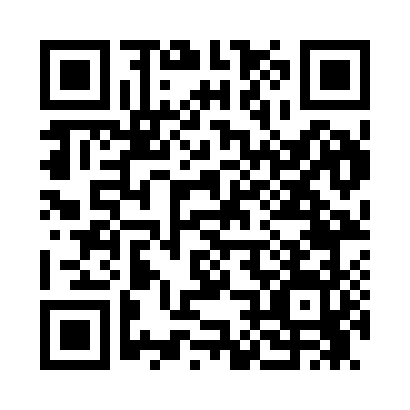 Prayer times for Buffalo, New York, USAMon 1 Apr 2024 - Tue 30 Apr 2024High Latitude Method: Angle Based RulePrayer Calculation Method: Islamic Society of North AmericaAsar Calculation Method: ShafiPrayer times provided by https://www.salahtimes.comDateDayFajrSunriseDhuhrAsrMaghribIsha1Mon5:376:571:194:547:429:022Tue5:356:551:194:557:439:043Wed5:336:531:184:557:459:054Thu5:316:511:184:567:469:075Fri5:296:501:184:567:479:086Sat5:276:481:184:577:489:097Sun5:256:461:174:577:499:118Mon5:236:441:174:587:509:129Tue5:216:431:174:587:529:1410Wed5:196:411:174:587:539:1511Thu5:176:391:164:597:549:1612Fri5:156:381:164:597:559:1813Sat5:136:361:165:007:569:1914Sun5:116:341:165:007:579:2115Mon5:096:331:155:017:589:2216Tue5:076:311:155:018:009:2417Wed5:056:301:155:018:019:2518Thu5:036:281:155:028:029:2719Fri5:016:261:145:028:039:2820Sat5:006:251:145:028:049:3021Sun4:586:231:145:038:059:3122Mon4:566:221:145:038:079:3323Tue4:546:201:145:048:089:3424Wed4:526:191:135:048:099:3625Thu4:506:171:135:048:109:3726Fri4:486:161:135:058:119:3927Sat4:466:141:135:058:129:4028Sun4:456:131:135:058:139:4229Mon4:436:111:135:068:159:4430Tue4:416:101:135:068:169:45